紫台“三严三实“专题教育专题研讨三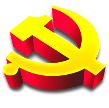 严以用权，真抓实干，实实在在谋事创业做人，树立忠诚、干净、担当的新形象学习目录：1.习近平论“四个全面”2.中共中央组织部关于在“三严三实”专题教育中联系反面典型深入开展研讨的通知3.中共中央国务院关于深化体制改革加快实施创新驱动发展战略的若干意见4.关于创新  习近平说过的12条语录5.习近平著《之江新语》选读 习近平论“四个全面”【加强党中央的集中统一领导】党的十八届三中全会后，中央即着手研究和考虑党的十八届四中全会的议题。党的十八大提出了全面建成小康社会的奋斗目标，党的十八届三中全会对全面深化改革作出了顶层设计，实现这个奋斗目标，落实这个顶层设计，需要从法治上提供可靠保障。全会决定起草突出了5个方面的考虑。一是贯彻党的十八大和十八届三中全会精神，贯彻党的十八大以来党中央工作部署，体现全面建成小康社会、全面深化改革、全面推进依法治国这“三个全面”的逻辑联系。——《关于〈中共中央关于全面推进依法治国若干重大问题的决定〉的说明》（2014年10月28日），《人民日报》2014年10月29日 要全面贯彻党的十八大和十八届三中、四中全会精神，协调推进全面建成小康社会、全面深化改革、全面推进依法治国进程，培育发展动力，激发社会活力，凝聚社会合力，把优势和潜力充分发挥出来，保持经济社会发展良好势头，不断取得新成效、实现新突破。——《在福建调研时的讲话》（2014年11月1日—2日），《人民日报》2014年11月3日要全面贯彻党的十八大和十八届三中、四中全会精神，落实中央经济工作会议精神，主动把握和积极适应经济发展新常态，协调推进全面建成小康社会、全面深化改革、全面推进依法治国、全面从严治党，推动改革开放和社会主义现代化建设迈上新台阶。——《在江苏调研时的讲话》（2014年12月13日—14日），《人民日报》2014年12月15日 新年的钟声即将敲响。我们要继续努力，把人民的期待变成我们的行动，把人民的希望变成生活的现实。我们要继续全面深化改革，开弓没有回头箭，改革关头勇者胜。我们要全面推进依法治国，用法治保障人民权益、维护社会公平正义、促进国家发展。我们要让全面深化改革、全面推进依法治国如鸟之两翼、车之双轮，推动全面建成小康社会的目标如期实现。——《二〇一五年新年贺词》（2014年12月31日），《人民日报》2015年1月1日 我们要全面贯彻落实中共十八大和十八届三中、四中全会精神，以邓小平理论、“三个代表”重要思想、科学发展观为指导，继续推进全面建成小康社会、全面深化改革、全面依法治国、全面从严治党，突出创新驱动，强化风险防控，加强民生保障，如期完成“十二五”规划确定的各项目标任务。——《在全国政协举行新年茶话会上的讲话》（2014年12月31日），《人民日报》2015年1月1日 县级政权所承担的责任越来越大，尤其是在全面建成小康社会、全面深化改革、全面依法治国、全面从严治党进程中起着重要作用。——《同中央党校县委书记研修班学员座谈时的讲话》（2015年1月12日），《人民日报》2015年1月13日 要按照全面建成小康社会、全面深化改革、全面依法治国、全面从严治党的要求，坚持思想建党和制度治党，严明政治纪律和政治规矩、加强纪律建设，深化纪律检查体制改革、完善党风廉政建设法规制度，落实“两个责任”、强化监督执纪问责，持之以恒落实中央八项规定精神，坚决遏制腐败现象蔓延势头，坚守阵地、巩固成果、深化拓展，坚定不移推进党风廉政建设和反腐败斗争。——《在十八届中央纪委五次全会上的讲话》（2015年1月13日），《人民日报》2015年1月14日 实现“两个一百年”奋斗目标、实现中华民族伟大复兴的中国梦，统筹全面建成小康社会、全面深化改革、全面依法治国、全面从严治党，是前无古人的伟大事业，是艰巨繁重的系统工程，必须加强党中央的集中统一领导，以保证正确方向、形成强大合力。——《在听取全国人大常委会、国务院、全国政协、最高人民法院、最高人民检察院党组工作汇报时的讲话》（2015年1月16日），《人民日报》2015年1月17日 要全面贯彻党的十八大和十八届三中、四中全会精神，用全面建成小康社会、全面深化改革、全面依法治国、全面从严治党引领各项工作，加快贫困地区、民族地区经济社会发展，为到2020年如期实现全面建成小康社会奋斗目标加紧奋斗。——《在云南考察工作时的讲话》（2015年1月19日至21日），《人民日报》2015年1月22日【既要注重总体谋划，又要注重牵住“牛鼻子”】 我们提出要协调推进全面建成小康社会、全面深化改革、全面依法治国、全面从严治党，是当前党和国家事业发展中必须解决好的主要矛盾。我们既要注重总体谋划，又要注重牵住“牛鼻子”。在任何工作中，我们既要讲两点论，又要讲重点论，没有主次，不加区别，眉毛胡子一把抓，是做不好工作的。——《在十八届中央政治局第二十次集体学习时的讲话》（2015年1月23日），《人民日报》2015年1月25日 辩证唯物主义是中国共产党人的世界观和方法论，我们党要团结带领人民协调推进全面建成小康社会、全面深化改革、全面依法治国、全面从严治党，实现“两个一百年”奋斗目标、实现中华民族伟大复兴的中国梦，必须不断接受马克思主义哲学智慧的滋养，更加自觉地坚持和运用辩证唯物主义世界观和方法论，增强辩证思维、战略思维能力，努力提高解决我国改革发展基本问题的本领。——《在十八届中央政治局第二十次集体学习时的讲话》（2015年1月23日），《人民日报》2015年1月25日 党的十八大以来，党中央从坚持和发展中国特色社会主义全局出发，提出并形成了全面建成小康社会、全面深化改革、全面依法治国、全面从严治党的战略布局。这个战略布局，既有战略目标，也有战略举措，每一个“全面”都具有重大战略意义。全面建成小康社会是我们的战略目标，全面深化改革、全面依法治国、全面从严治党是三大战略举措。——《在省部级主要领导干部学习贯彻十八届四中全会精神全面推进依法治国专题研讨班开班式上发表的重要讲话》（2015年2月2日），《人民日报》2015年2月3日 要着力服务全面建成小康社会、全面深化改革、全面依法治国、全面从严治党的战略布局。“四个全面”的战略布局是从我国发展现实需要中得出来的，从人民群众的热切期待中得出来的，也是为推动解决我们面临的突出矛盾和问题提出来的。统一战线有自己的优势，应该也完全能够为落实“四个全面”的战略布局作出贡献。睿智之言、务实之策根植于人民。希望同志们深入开展专题调研，提出更多建设性、可操作的意见和建议。——《同党外人士共迎新春时的讲话》（2015年2月11日），《人民日报》2015年2月13日【推进实践创新和理论创新】 党的七大制定了正确的纲领和策略，集中概括了党在长期奋斗中形成的优良作风，确立了毛泽东思想在全党的指导地位。落实好全面建成小康社会、全面深化改革、全面依法治国、全面从严治党的战略布局，要求全党同志以与时俱进、奋发有为的精神状态，不断推进实践创新和理论创新，继续书写马克思主义中国化、时代化新篇章。——《羊年春节前夕赴陕西看望慰问广大干部群众时的讲话》（2015年2月13日—16日），《人民日报》2015年2月17日 过年也是谋划新年的时刻。今年，我们面临的形势依然严峻复杂，承担的任务更加繁重艰巨。我们要紧紧依靠人民，从人民中吸取智慧，从人民中凝聚力量，按照全面建成小康社会、全面深化改革、全面依法治国、全面从严治党的战略布局，更加扎实地推进经济发展，更加坚定地推进改革开放，更加充分地激发创造活力，更加有效地维护公平正义，更加有力地保障和改善民生，更加深入地改进党风政风，为国家增创更多财富，为人民增加更多福祉，为民族增添更多荣耀。我们正在进行的中国特色社会主义事业，是前无古人的开创性事业，前进道路不可能一帆风顺，我们必须准备进行具有许多新的历史特点的伟大斗争。我们要永远保持清醒头脑，继续发扬筚路蓝缕、以启山林那么一种精神，继续保持空谈误国、实干兴邦那么一种警醒，敢于战胜前进道路上的一切困难和挑战，使中国特色社会主义道路始终成为中华民族创造辉煌的必由之路，始终成为中华民族实现伟大复兴的必由之路，始终成为中华民族为人类作出新的更大贡献的必由之路。——《在春节团拜会上的讲话》（2015年2月17日），《人民日报》2015年2月18日 上海要按照全面建成小康社会、全面深化改革、全面依法治国、全面从严治党的战略布局，凝心聚力，奋发有为，继续当好全国改革开放排头兵、创新发展先行者，为全国改革发展稳定大局作出更大贡献。——《在参加十二届全国人大三次会议上海代表团审议时的讲话》（2015年3月5日），《人民日报》2015年3月6日中共中央组织部关于在“三严三实”专题教育中联系反面典型深入开展研讨的通知组电明字〔2015〕12号各省、自治区、直辖市党委组织部，各副省级城市党委组织部，中央和国家机关各部委、各人民团体组织人事部门，新疆生产建设兵团党委组织部，各中管金融企业党委，部分国有重要骨干企业党组（党委），部分高等学校党委： 7月20日，中央决定给予令计划开除党籍、开除公职处分，对其涉嫌犯罪问题及线索移送司法机关依法处理。党的十八大以来，中央还严肃查处了周永康、薄熙来、徐才厚、苏荣等严重违纪违法案件。根据中央要求，在“三严三实”专题教育学习研讨中，要以这些严重违纪违法案件为反面教材，聚焦严守党的政治纪律和政治规矩，组织县处级以上领导干部深刻总结反思，汲取教训、引为戒鉴，真正在思想上、工作上、作风上严起来、实起来。现就有关事项通知如下。 一、把思想和行动统一到中央精神上来。在专题研讨中，各地区各部门各单位要组织领导干部认真学习中央精神，充分认识严肃查处这些严重违纪违法案件，表明了以习近平同志为总书记的党中央坚决维护党的集中统一、坚持全面从严治党、坚定不移惩治腐败的鲜明态度和坚强意志；充分认识彻底肃清这些严重违纪违法案件的恶劣影响，对于消除党内隐患、严肃党纲党纪、净化党的队伍的重要意义；充分认识以零容忍态度惩治腐败、坚决消除害群之马，是我们党有力量的表现，也是全党同志和广大群众的共同愿望，我们一定能打赢反腐败这场攻坚战、持久战。要使党员领导干部真正把思想和行动统一到中央精神上来，坚持党和人民利益至上，从反面典型中汲取教训，知敬畏、明底线、受警醒，严守党的政治纪律和政治规矩，坚决维护党的集中统一，为协调推进“四个全面”战略布局作出新的更大贡献。 二、深刻认识违反党的政治纪律和政治规矩的严重危害。在专题研讨中，要联系这些反面典型违反党的政治纪律和政治规矩的具体表现，认清其所作所为对党的形象带来的严重损害，给党和人民事业造成的重大损失。要看到他们政治野心膨胀，权欲熏心，大搞非组织政治活动，破坏了党的团结统一；任人唯亲、结党营私，长期经营小团体小圈子，培植私人势力，严重违反了党的组织原则和组织纪律；政治品行低劣，对党不忠诚、做人不老实，欺骗组织、对抗组织，搞“两面派”、做“两面人”，完全丧失了共产党人应有的政治本色；利用职权非法敛财，纵容家属子女擅权牟利，腐化堕落、道德败坏，彻底背离了党的性质和宗旨。要通过研讨，使领导干部深刻认识到，政治上出问题对党和人民事业危害的严重性；纪律是带电的“高压线”，任何时候任何情况下必须把党的纪律和规矩挺在前面；领导干部是“关键少数”，违纪违规危害更甚、影响更恶劣，必须牢固树立纪律和规矩意识，始终以新时期好干部标准不断激励自己，严格要求自己。 三、深入剖析反映典型严重违纪违法的思想根源。在专题研讨中，要针对这些反面典型政治上变质、经济上贪婪、道德上堕落、生活上腐化的严重违纪违法行为，剖析根源，弄清实质。要从理想信念这个“总开关”上剖析，深刻认识坚定理想信念、坚守共产党人精神追求，始终是共产党人安身立命的根本，如果精神上缺了“钙”，就会迷失人生方向，甚至走上违纪违法歧途；要从党性原则上剖析，深刻认识加强党性锻炼是党员领导干部改造主观世界的终身课题，如果放松党性修养、放弃党性原则，就会走到党和人民的对立面；要从权力观地位观利益观上剖析，深刻认识权力是人民赋予的，必须为民所用，如果公器私用、以权谋私，必然身败名裂，为人民所唾弃；要从道德品行上剖析，深刻认识做人做事第一位的是崇德修身，如果放松自我约束、放纵各种欲望，就会走上骄奢淫逸、腐化堕落的不归路。在深入剖析的基础上，要对照习近平总书记在党的十八届四中全会上指出的“七个有之”、在十八届中央纪委五次全会上强调的“五个必须”，以反面典型为镜，把自己摆进去、把职责和工作摆进去、把思想摆进去，深入查找执行政治纪律和政治规矩、组织纪律和廉政纪律等方面存在的突出问题，有什么问题就解决什么问题，什么问题突出就重点解决什么问题。 四、进一步增强践行“三严三实”的思想自觉和行动自觉。要通过学习研讨、查摆剖析，举一反三、检身正己，把“三严三实”作为修身做人、用权律己的基本遵循，作为干事创业的行为准则。要自觉坚守对党忠诚的政治品质，始终把党放在心中最高位置，遵守党章、践行誓言，坚定理想信念、对党绝对忠诚，在大是大非面前旗帜鲜明，在大风大浪面前无所畏惧，在各种诱惑面前立场坚定，始终做到在党言党、在党忧党、在党为党。要自觉严守党的政治纪律和政治规矩，始终在思想上政治上行动上同以习近平同志为总书记的党中央保持高度一致，坚决维护党中央权威，坚定维护党的集中统一，严格遵守党内政治生活有关制度和组织程序，坚决服从组织决定。要自觉增强党性修养，加强从政道德和个人品行修养，慎独慎微、勤于自省，襟怀坦白、表里如一，敢于担当、真抓实干，始终做到心中有党、心中有民、心中有责、心中有戒，保持共产党人的崇高品质和浩然正气。 各地区各部门各单位要按照上述要求，在第二个专题的学习研讨中，以“严守党的政治纪律和政治规矩”为题，组织一次集中学习讨论。领导干部参加学习讨论的发言提纲，要在认真学习思考的基础上，自己撰写，自己准备，不许由别人代劳，“照本宣科”。要加强对下属单位和内设机构的督促指导，确保专题研讨取得实效。各地区各部门各单位联系反面典型开展专题研讨情况，请及时报中央组织部。                        中共中央国务院关于深化体制机制改革加快实施创新驱动发展战略的若干意见创新是推动一个国家和民族向前发展的重要力量，也是推动整个人类社会向前发展的重要力量。面对全球新一轮科技革命与产业变革的重大机遇和挑战，面对经济发展新常态下的趋势变化和特点，面对实现“两个一百年”奋斗目标的历史任务和要求，必须深化体制机制改革，加快实施创新驱动发展战略，现提出如下意见。一、总体思路和主要目标加快实施创新驱动发展战略，就是要使市场在资源配置中起决定性作用和更好发挥政府作用，破除一切制约创新的思想障碍和制度藩篱，激发全社会创新活力和创造潜能，提升劳动、信息、知识、技术、管理、资本的效率和效益，强化科技同经济对接、创新成果同产业对接、创新项目同现实生产力对接、研发人员创新劳动同其利益收入对接，增强科技进步对经济发展的贡献度，营造大众创业、万众创新的政策环境和制度环境。——坚持需求导向。紧扣经济社会发展重大需求，着力打通科技成果向现实生产力转化的通道，着力破除科学家、科技人员、企业家、创业者创新的障碍，着力解决要素驱动、投资驱动向创新驱动转变的制约，让创新真正落实到创造新的增长点上，把创新成果变成实实在在的产业活动。——坚持人才为先。要把人才作为创新的第一资源，更加注重培养、用好、吸引各类人才，促进人才合理流动、优化配置，创新人才培养模式;更加注重强化激励机制，给予科技人员更多的利益回报和精神鼓励;更加注重发挥企业家和技术技能人才队伍创新作用，充分激发全社会的创新活力。　——坚持遵循规律。根据科学技术活动特点，把握好科学研究的探索发现规律，为科学家潜心研究、发明创造、技术突破创造良好条件和宽松环境;把握好技术创新的市场规律，让市场成为优化配置创新资源的主要手段，让企业成为技术创新的主体力量，让知识产权制度成为激励创新的基本保障;大力营造勇于探索、鼓励创新、宽容失败的文化和社会氛围。　——坚持全面创新。把科技创新摆在国家发展全局的核心位置，统筹推进科技体制改革和经济社会领域改革，统筹推进科技、管理、品牌、组织、商业模式创新，统筹推进军民融合创新，统筹推进引进来与走出去合作创新，实现科技创新、制度创新、开放创新的有机统一和协同发展。到2020年，基本形成适应创新驱动发展要求的制度环境和政策法律体系，为进入创新型国家行列提供有力保障。人才、资本、技术、知识自由流动，企业、科研院所、高等学校协同创新，创新活力竞相迸发，创新成果得到充分保护，创新价值得到更大体现，创新资源配置效率大幅提高，创新人才合理分享创新收益，使创新驱动发展战略真正落地，进而打造促进经济增长和就业创业的新引擎，构筑参与国际竞争合作的新优势，推动形成可持续发展的新格局，促进经济发展方式的转变。二、营造激励创新的公平竞争环境　　发挥市场竞争激励创新的根本性作用，营造公平、开放、透明的市场环境，强化竞争政策和产业政策对创新的引导，促进优胜劣汰，增强市场主体创新动力。(一)实行严格的知识产权保护制度完善知识产权保护相关法律，研究降低侵权行为追究刑事责任门槛，调整损害赔偿标准，探索实施惩罚性赔偿制度。完善权利人维权机制，合理划分权利人举证责任。完善商业秘密保护法律制度，明确商业秘密和侵权行为界定，研究制定相应保护措施，探索建立诉前保护制度。研究商业模式等新形态创新成果的知识产权保护办法。完善知识产权审判工作机制，推进知识产权民事、刑事、行政案件的“三审合一”，积极发挥知识产权法院的作用，探索跨地区知识产权案件异地审理机制，打破对侵权行为的地方保护。健全知识产权侵权查处机制，强化行政执法与司法衔接，加强知识产权综合行政执法，健全知识产权维权援助体系，将侵权行为信息纳入社会信用记录。(二)打破制约创新的行业垄断和市场分割加快推进垄断性行业改革，放开自然垄断行业竞争性业务，建立鼓励创新的统一透明、有序规范的市场环境。切实加强反垄断执法，及时发现和制止垄断协议和滥用市场支配地位等垄断行为，为中小企业创新发展拓宽空间。打破地方保护，清理和废除妨碍全国统一市场的规定和做法，纠正地方政府不当补贴或利用行政权力限制、排除竞争的行为，探索实施公平竞争审查制度。(三)改进新技术新产品新商业模式的准入管理改革产业准入制度，制定和实施产业准入负面清单，对未纳入负面清单管理的行业、领域、业务等，各类市场主体皆可依法平等进入。破除限制新技术新产品新商业模式发展的不合理准入障碍。对药品、医疗器械等创新产品建立便捷高效的监管模式，深化审评审批制度改革，多种渠道增加审评资源，优化流程，缩短周期，支持委托生产等新的组织模式发展。对新能源汽车、风电、光伏等领域实行有针对性的准入政策.改进互联网、金融、环保、医疗卫生、文化、教育等领域的监管，支持和鼓励新业态、新商业模式发展。(四)健全产业技术政策和管理制度改革产业监管制度，将前置审批为主转变为依法加强事中事后监管为主，形成有利于转型升级、鼓励创新的产业政策导向。强化产业技术政策的引导和监督作用，明确并逐步提高生产环节和市场准入的环境、节能、节地、节水、节材、质量和安全指标及相关标准，形成统一权威、公开透明的市场准入标准体系。健全技术标准体系，强化强制性标准的制定和实施。加强产业技术政策、标准执行的过程监管。强化环保、质检、工商、安全监管等部门的行政执法联动机制。(五)形成要素价格倒逼创新机制运用主要由市场决定要素价格的机制，促使企业从依靠过度消耗资源能源、低性能低成本竞争，向依靠创新、实施差别化竞争转变。加快推进资源税改革，逐步将资源税扩展到占用各种自然生态空间，推进环境保护费改税。完善市场化的工业用地价格形成机制。健全企业职工工资正常增长机制，实现劳动力成本变化与经济提质增效相适应。三、建立技术创新市场导向机制发挥市场对技术研发方向、路线选择和各类创新资源配置的导向作用，调整创新决策和组织模式，强化普惠性政策支持，促进企业真正成为技术创新决策、研发投入、科研组织和成果转化的主体。(六)扩大企业在国家创新决策中话语权建立高层次、常态化的企业技术创新对话、咨询制度，发挥企业和企业家在国家创新决策中的重要作用。吸收更多企业参与研究制定国家技术创新规划、计划、政策和标准，相关专家咨询组中产业专家和企业家应占较大比例。国家科技规划要聚焦战略需求，重点部署市场不能有效配置资源的关键领域研究，竞争类产业技术创新的研发方向、技术路线和要素配置模式由企业依据市场需求自主决策。(七)完善企业为主体的产业技术创新机制市场导向明确的科技项目由企业牵头、政府引导、联合高等学校和科研院所实施。鼓励构建以企业为主导、产学研合作的产业技术创新战略联盟。更多运用财政后补助、间接投入等方式，支持企业自主决策、先行投入，开展重大产业关键共性技术、装备和标准的研发攻关。开展龙头企业创新转型试点，探索政府支持企业技术创新、管理创新、商业模式创新的新机制。完善中小企业创新服务体系，加快推进创业孵化、知识产权服务、第三方检验检测认证等机构的专业化、市场化改革，壮大技术交易市场。优化国家实验室、重点实验室、工程实验室、工程(技术)研究中心布局，按功能定位分类整合，构建开放共享互动的创新网络，建立向企业特别是中小企业有效开放的机制。探索在战略性领域采取企业主导、院校协作、多元投资、军民融合、成果分享的新模式，整合形成若干产业创新中心。加大国家重大科研基础设施、大型科研仪器和专利基础信息资源等向社会开放力度.(八)提高普惠性财税政策支持力度坚持结构性减税方向，逐步将国家对企业技术创新的投入方式转变为以普惠性财税政策为主。统筹研究企业所得税加计扣除政策，完善企业研发费用计核方法，调整目录管理方式，扩大研发费用加计扣除优惠政策适用范围。完善高新技术企业认定办法，重点鼓励中小企业加大研发力度.(九)健全优先使用创新产品的采购政策建立健全符合国际规则的支持采购创新产品和服务的政策体系，落实和完善政府采购促进中小企业创新发展的相关措施，加大创新产品和服务的采购力度。鼓励采用首购、订购等非招标采购方式，以及政府购买服务等方式予以支持，促进创新产品的研发和规模化应用。研究完善使用首台(套)重大技术装备鼓励政策，健全研制、使用单位在产品创新、增值服务和示范应用等环节的激励和约束机制。放宽民口企业和科研单位进入军品科研生产和维修采购范围。四、强化金融创新的功能发挥金融创新对技术创新的助推作用，培育壮大创业投资和资本市场，提高信贷支持创新的灵活性和便利性，形成各类金融工具协同支持创新发展的良好局面。(十)壮大创业投资规模研究制定天使投资相关法规。按照税制改革的方向与要求，对包括天使投资在内的投向种子期、初创期等创新活动的投资，统筹研究相关税收支持政策。研究扩大促进创业投资企业发展的税收优惠政策，适当放宽创业投资企业投资高新技术企业的条件限制，并在试点基础上将享受投资抵扣政策的创业投资企业范围扩大到有限合伙制创业投资企业法人合伙人。结合国有企业改革设立国有资本创业投资基金，完善国有创投机构激励约束机制。按照市场化原则研究设立国家新兴产业创业投资引导基金，带动社会资本支持战略性新兴产业和高技术产业早中期、初创期创新型企业发展。完善外商投资创业投资企业规定，有效利用境外资本投向创新领域。研究保险资金投资创业投资基金的相关政策。(十一)强化资本市场对技术创新的支持加快创业板市场改革，健全适合创新型、成长型企业发展的制度安排，扩大服务实体经济覆盖面，强化全国中小企业股份转让系统融资、并购、交易等功能，规范发展服务小微企业的区域性股权市场。加强不同层次资本市场的有机联系。发挥沪深交易所股权质押融资机制作用，支持符合条件的创新创业企业发行公司债券。支持符合条件的企业发行项目收益债，募集资金用于加大创新投入。推动修订相关法律法规，探索开展知识产权证券化业务。开展股权众筹融资试点，积极探索和规范发展服务创新的互联网金融。(十二)拓宽技术创新的间接融资渠道完善商业银行相关法律。选择符合条件的银行业金融机构，探索试点为企业创新活动提供股权和债权相结合的融资服务方式，与创业投资、股权投资机构实现投贷联动。政策性银行在有关部门及监管机构的指导下，加快业务范围内金融产品和服务方式创新，对符合条件的企业创新活动加大信贷支持力度。稳步发展民营银行，建立与之相适应的监管制度，支持面向中小企业创新需求的金融产品创新.建立知识产权质押融资市场化风险补偿机制，简化知识产权质押融资流程。加快发展科技保险，推进专利保险试点。五、完善成果转化激励政策强化尊重知识、尊重创新，充分体现智力劳动价值的分配导向，让科技人员在创新活动中得到合理回报，通过成果应用体现创新价值，通过成果转化创造财富。(十三)加快下放科技成果使用、处置和收益权不断总结试点经验，结合事业单位分类改革要求，尽快将财政资金支持形成的，不涉及国防、国家安全、国家利益、重大社会公共利益的科技成果的使用权、处置权和收益权，全部下放给符合条件的项目承担单位。单位主管部门和财政部门对科技成果在境内的使用、处置不再审批或备案，科技成果转移转化所得收入全部留归单位，纳入单位预算，实行统一管理，处置收入不上缴国库。(十四)提高科研人员成果转化收益比例完善职务发明制度，推动修订专利法、公司法等相关内容，完善科技成果、知识产权归属和利益分享机制，提高骨干团队、主要发明人受益比例。完善奖励报酬制度，健全职务发明的争议仲裁和法律救济制度。修订相关法律和政策规定，在利用财政资金设立的高等学校和科研院所中，将职务发明成果转让收益在重要贡献人员、所属单位之间合理分配，对用于奖励科研负责人、骨干技术人员等重要贡献人员和团队的收益比例，可以从现行不低于20%提高到不低于50%。国有企业事业单位对职务发明完成人、科技成果转化重要贡献人员和团队的奖励，计入当年单位工资总额，不作为工资总额基数。(十五)加大科研人员股权激励力度鼓励各类企业通过股权、期权、分红等激励方式，调动科研人员创新积极性.对高等学校和科研院所等事业单位以科技成果作价入股的企业，放宽股权奖励、股权出售对企业设立年限和盈利水平的限制。建立促进国有企业创新的激励制度，对在创新中作出重要贡献的技术人员实施股权和分红权激励。积极总结试点经验，抓紧确定科技型中小企业的条件和标准。高新技术企业和科技型中小企业科研人员通过科技成果转化取得股权奖励收入时，原则上在5年内分期缴纳个人所得税。结合个人所得税制改革，研究进一步激励科研人员创新的政策。六、构建更加高效的科研体系发挥科学技术研究对创新驱动的引领和支撑作用，遵循规律、强化激励、合理分工、分类改革，增强高等学校、科研院所原始创新能力和转制科研院所的共性技术研发能力。(十六)优化对基础研究的支持方式切实加大对基础研究的财政投入，完善稳定支持和竞争性支持相协调的机制，加大稳定支持力度，支持研究机构自主布局科研项目，扩大高等学校、科研院所学术自主权和个人科研选题选择权。改革基础研究领域科研计划管理方式，尊重科学规律，建立包容和支持“非共识”创新项目的制度。改革高等学校和科研院所聘用制度，优化工资结构，保证科研人员合理工资待遇水平。完善内部分配机制，重点向关键岗位、业务骨干和作出突出成绩的人员倾斜。(十七)加大对科研工作的绩效激励力度完善事业单位绩效工资制度，健全鼓励创新创造的分配激励机制。完善科研项目间接费用管理制度，强化绩效激励，合理补偿项目承担单位间接成本和绩效支出。项目承担单位应结合一线科研人员实际贡献，公开公正安排绩效支出，充分体现科研人员的创新价值。(十八)改革高等学校和科研院所科研评价制度强化对高等学校和科研院所研究活动的分类考核。对基础和前沿技术研究实行同行评价，突出中长期目标导向，评价重点从研究成果数量转向研究质量、原创价值和实际贡献。对公益性研究强化国家目标和社会责任评价，定期对公益性研究机构组织第三方评价，将评价结果作为财政支持的重要依据，引导建立公益性研究机构依托国家资源服务行业创新机制。(十九)深化转制科研院所改革坚持技术开发类科研机构企业化转制方向，对于承担较多行业共性科研任务的转制科研院所，可组建成产业技术研发集团，对行业共性技术研究和市场经营活动进行分类管理、分类考核。推动以生产经营活动为主的转制科研院所深化市场化改革，通过引入社会资本或整体上市，积极发展混合所有制，推进产业技术联盟建设。对于部分转制科研院所中基础研究能力较强的团队，在明确定位和标准的基础上，引导其回归公益，参与国家重点实验室建设，支持其继续承担国家任务。(二十)建立高等学校和科研院所技术转移机制逐步实现高等学校和科研院所与下属公司剥离，原则上高等学校、科研院所不再新办企业，强化科技成果以许可方式对外扩散。加强高等学校和科研院所的知识产权管理，明确所属技术转移机构的功能定位，强化其知识产权申请、运营权责。建立完善高等学校、科研院所的科技成果转移转化的统计和报告制度，财政资金支持形成的科技成果，除涉及国防、国家安全、国家利益、重大社会公共利益外，在合理期限内未能转化的，可由国家依法强制许可实施。七、创新培养、用好和吸引人才机制围绕建设一支规模宏大、富有创新精神、敢于承担风险的创新型人才队伍，按照创新规律培养和吸引人才，按照市场规律让人才自由流动，实现人尽其才、才尽其用、用有所成。(二十一)构建创新型人才培养模式开展启发式、探究式、研究式教学方法改革试点，弘扬科学精神，营造鼓励创新、宽容失败的创新文化。改革基础教育培养模式，尊重个性发展，强化兴趣爱好和创造性思维培养。以人才培养为中心，着力提高本科教育质量，加快部分普通本科高等学校向应用技术型高等学校转型，开展校企联合招生、联合培养试点，拓展校企合作育人的途径与方式。分类改革研究生培养模式，探索科教结合的学术学位研究生培养新模式，扩大专业学位研究生招生比例，增进教学与实践的融合。鼓励高等学校以国际同类一流学科为参照，开展学科国际评估，扩大交流合作，稳步推进高等学校国际化进程。(二十二)建立健全科研人才双向流动机制改进科研人员薪酬和岗位管理制度，破除人才流动的体制机制障碍，促进科研人员在事业单位和企业间合理流动。符合条件的科研院所的科研人员经所在单位批准，可带着科研项目和成果、保留基本待遇到企业开展创新工作或创办企业。允许高等学校和科研院所设立一定比例流动岗位，吸引有创新实践经验的企业家和企业科技人才兼职。试点将企业任职经历作为高等学校新聘工程类教师的必要条件。加快社会保障制度改革，完善科研人员在企业与事业单位之间流动时社保关系转移接续政策，促进人才双向自由流动。(二十三)实行更具竞争力的人才吸引制度制定外国人永久居留管理的意见，加快外国人永久居留管理立法，规范和放宽技术型人才取得外国人永久居留证的条件，探索建立技术移民制度。对持有外国人永久居留证的外籍高层次人才在创办科技型企业等创新活动方面，给予中国籍公民同等待遇。加快制定外国人在中国工作管理条例，对符合条件的外国人才给予工作许可便利，对符合条件的外国人才及其随行家属给予签证和居留等便利。对满足一定条件的国外高层次科技创新人才取消来华工作许可的年龄限制。围绕国家重大需求，面向全球引进首席科学家等高层次科技创新人才。建立访问学者制度。广泛吸引海外高层次人才回国(来华)从事创新研究。稳步推进人力资源市场对外开放，逐步放宽外商投资人才中介服务机构的外资持股比例和最低注册资本金要求。鼓励有条件的国内人力资源服务机构走出去与国外人力资源服务机构开展合作，在境外设立分支机构，积极参与国际人才竞争与合作。八、推动形成深度融合的开放创新局面坚持引进来与走出去相结合，以更加主动的姿态融入全球创新网络，以更加开阔的胸怀吸纳全球创新资源，以更加积极的策略推动技术和标准输出，在更高层次上构建开放创新机制。(二十四)鼓励创新要素跨境流动对开展国际研发合作项目所需付汇，实行研发单位事先承诺，商务、科技、税务部门事后并联监管。对科研人员因公出国进行分类管理，放宽因公临时出国批次限量管理政策。改革检验管理，对研发所需设备、样本及样品进行分类管理，在保证安全前提下，采用重点审核、抽检、免检等方式，提高审核效率。(二十五)优化境外创新投资管理制度健全综合协调机制，协调解决重大问题，合力支持国内技术、产品、标准、品牌走出去，开拓国际市场。强化技术贸易措施评价和风险预警机制。研究通过国有重点金融机构发起设立海外创新投资基金，外汇储备通过债权、股权等方式参与设立基金工作，更多更好利用全球创新资源。鼓励上市公司海外投资创新类项目，改革投资信息披露制度，在相关部门确认不影响国家安全和经济安全前提下，按照中外企业商务谈判进展，适时披露有关信息。(二十六)扩大科技计划对外开放制定国家科技计划对外开放的管理办法，按照对等开放、保障安全的原则，积极鼓励和引导外资研发机构参与承担国家科技计划项目。在基础研究和重大全球性问题研究等领域，统筹考虑国家科研发展需求和战略目标，研究发起国际大科学计划和工程，吸引海外顶尖科学家和团队参与。积极参与大型国际科技合作计划。引导外资研发中心开展高附加值原创性研发活动，吸引国际知名科研机构来华联合组建国际科技中心。九、加强创新政策统筹协调更好发挥政府推进创新的作用。改革科技管理体制，加强创新政策评估督查与绩效评价，形成职责明晰、积极作为、协调有力、长效管用的创新治理体系。(二十七)加强创新政策的统筹加强科技、经济、社会等方面的政策、规划和改革举措的统筹协调和有效衔接，强化军民融合创新。发挥好科技界和智库对创新决策的支撑作用。建立创新政策协调审查机制，组织开展创新政策清理，及时废止有违创新规律、阻碍新兴产业和新兴业态发展的政策条款，对新制定政策是否制约创新进行审查。建立创新政策调查和评价制度，广泛听取企业和社会公众意见，定期对政策落实情况进行跟踪分析，并及时调整完善。(二十八)完善创新驱动导向评价体系改进和完善国内生产总值核算方法，体现创新的经济价值。研究建立科技创新、知识产权与产业发展相结合的创新驱动发展评价指标，并纳入国民经济和社会发展规划。健全国有企业技术创新经营业绩考核制度，加大技术创新在国有企业经营业绩考核中的比重。对国有企业研发投入和产出进行分类考核，形成鼓励创新、宽容失败的考核机制。把创新驱动发展成效纳入对地方领导干部的考核范围。(二十九)改革科技管理体制转变政府科技管理职能，建立依托专业机构管理科研项目的机制，政府部门不再直接管理具体项目，主要负责科技发展战略、规划、政策、布局、评估和监管。建立公开统一的国家科技管理平台，健全统筹协调的科技宏观决策机制，加强部门功能性分工，统筹衔接基础研究、应用开发、成果转化、产业发展等各环节工作。进一步明晰中央和地方科技管理事权和职能定位，建立责权统一的协同联动机制，提高行政效能。(三十)推进全面创新改革试验遵循创新区域高度集聚的规律，在有条件的省(自治区、直辖市)系统推进全面创新改革试验，授权开展知识产权、科研院所、高等教育、人才流动、国际合作、金融创新、激励机制、市场准入等改革试验，努力在重要领域和关键环节取得新突破，及时总结推广经验，发挥示范和带动作用，促进创新驱动发展战略的深入实施。各级党委和政府要高度重视，加强领导，把深化体制机制改革、加快实施创新驱动发展战略，作为落实党的十八大和十八届二中、三中、四中全会精神的重大任务，认真抓好落实。有关方面要密切配合，分解改革任务，明确时间表和路线图，确定责任部门和责任人。要加强对创新文化的宣传和舆论引导，宣传改革经验、回应社会关切、引导社会舆论，为创新营造良好的社会环境。关于创新 习近平说过的12条“语录”党的十八大报告中指出，要实施创新驱动发展战略。面对当前复杂的改革环境、艰巨的发展任务，今天的中国比以往任何时候都更加需要创新驱动、创新发展。近年来，习近平总书记在出席重大活动和各地考察调研期间，就创新提出了许多新的观点和见解。1.“抓创新就是抓发展，谋创新就是谋未来。不创新就要落后，创新慢了也要落后。” ——2015年7月17日习近平在长春召开部分省区党委主要负责同志座谈会上强调背景：习近平在吉林调研考察时强调，无论从东北地区来看，还是从全国发展来看，实现东北老工业基地振兴都具有重要意义。习近平强调，要深入实施创新驱动发展战略，把推动发展的着力点更多放在创新上，发挥创新对拉动发展的乘数效应。抓创新就是抓发展，谋创新就是谋未来。不创新就要落后，创新慢了也要落后。要激发调动全社会的创新激情，持续发力，加快形成以创新为主要引领和支撑的经济体系和发展模式。要积极营造有利于创新的政策环境和制度环境，对看准的、确需支持的，政府可以采取一些合理的、差别化的激励政策。2.“要大力推进经济结构性战略调整，把创新放在更加突出的位置。”——2015年6月18日习近平在贵州召开部分省区市党委主要负责同志座谈会上强调背景：习近平在贵州调研时强调，希望贵州协调推进“四个全面”战略布局，守住发展和生态两条底线，培植后发优势，奋力后发赶超，走出一条有别于东部、不同于西部其他省份的发展新路。习近平指出，当前，我国经济发展呈现速度变化、结构优化、动力转换三大特点。适应新常态、把握新常态、引领新常态，是当前和今后一个时期我国经济发展的大逻辑。要深刻认识我国经济发展新特点新要求，着力解决制约经济持续健康发展的重大问题。要大力推进经济结构性战略调整，把创新放在更加突出的位置，继续深化改革开放，为经济持续健康发展提供强大动力。3.“综合国力竞争说到底是创新的竞争。要深入实施创新驱动发展战略，推动科技创新、产业创新、企业创新、市场创新、产品创新、业态创新、管理创新等，加快形成以创新为主要引领和支撑的经济体系和发展模式。”——2015年05月27日习近平在浙江召开华东7省市党委主要负责同志座谈会的讲话背景：习近平在浙江召开华东7省市党委主要负责同志座谈会，听取对“十三五”时期经济社会发展的意见和建议。他强调，“十三五”时期，经济社会发展要努力在保持经济增长、转变经济发展方式、调整优化产业结构、推动创新驱动发展、加快农业现代化步伐、改革体制机制、推动协调发展、加强生态文明建设、保障和改善民生、推进扶贫开发等方面取得明显突破。习近平指出，综合国力竞争说到底是创新的竞争。要深入实施创新驱动发展战略，推动科技创新、产业创新、企业创新、市场创新、产品创新、业态创新、管理创新等，加快形成以创新为主要引领和支撑的经济体系和发展模式。4.“企业持续发展之基、市场制胜之道在于创新。”——2015年5月26日习近平在浙江杭州高新区视察时说背景：习近平来到位于杭州高新区的海康威视数字技术股份有限公司视察。察看产品展示和研发中心，对他们拥有业内领先的自主核心技术表示肯定。习近平指出，企业持续发展之基、市场制胜之道在于创新，各类企业都要把创新牢牢抓住，不断增加创新研发投入，加强创新平台建设，培养创新人才队伍，促进创新链、产业链、市场需求有机衔接，争当创新驱动发展先行军。5.“在土地流转实践中，必须要求各地区原原本本贯彻落实党中央确定的方针政策，既要加大政策扶持力度、鼓励创新农业经营体制机制，又要因地制宜、循序渐进，不搞大跃进，不搞强迫命令，不搞行政瞎指挥。”——2015年05月习近平对耕地保护工作作出重要指示背景：习近平对耕地保护工作作出重要指示。他强调,耕地是我国最为宝贵的资源。我国人多地少的基本国情,决定了我们必须把关系十几亿人吃饭大事的耕地保护好,绝不能有闪失。要实行最严格的耕地保护制度,依法依规做好耕地占补平衡,规范有序推进农村土地流转,像保护大熊猫一样保护耕地。习近平指出，土地流转和多种形式规模经营，是发展现代农业的必由之路，也是农村改革的基本方向。在土地流转实践中，必须要求各地区原原本本贯彻落实党中央确定的方针政策，既要加大政策扶持力度、鼓励创新农业经营体制机制，又要因地制宜、循序渐进，不搞大跃进，不搞强迫命令，不搞行政瞎指挥。特别要防止一些工商资本到农村介入土地流转后搞非农建设、影响耕地保护和粮食生产等问题。6.“要坚持不懈推进农村改革和制度创新，充分发挥亿万农民主体作用和首创精神，不断解放和发展农村社会生产力，激发农村发展活力。”——2015年4月30日习近平在中共中央政治局第二十二次集体学习时的讲话背景：中共中央政治局4月30日下午就健全城乡发展一体化体制机制进行第二十二次集体学习。习近平在主持学习时指出，农村要发展，根本要依靠亿万农民。要坚持不懈推进农村改革和制度创新，充分发挥亿万农民主体作用和首创精神，不断解放和发展农村社会生产力，激发农村发展活力。要加快推进农业现代化，夯实农业基础地位，确保国家粮食安全，提高农民收入水平。要加快建立现代农业产业体系，延伸农业产业链、价值链，促进一二三产业交叉融合。7.“上海要继续当好改革开放排头兵、创新发展先行者”——2015年3月5日习近平在参加他所在的十二届全国人大三次会议上海代表团审议时的讲话。背景：习近平总书记在参加他所在的十二届全国人大三次会议上海代表团审议时强调，上海要按照全面建成小康社会、全面深化改革、全面依法治国、全面从严治党的战略布局，凝心聚力，奋发有为，继续当好全国改革开放排头兵、创新发展先行者，为全国改革发展稳定大局作出更大贡献。习近平指出，加快实施自由贸易区战略，是我国新一轮对外开放的重要内容。要进一步解放思想、大胆实践，披坚执锐、攻坚克难，加强整体谋划、系统创新，着眼国际高标准贸易和投资规则，使制度创新成为推动发展的强大动力。要加大金融改革创新力度，增强服务我国经济发展、配置全球金融资源能力。8.“在推动产业优化升级上下功夫，在提高创新能力上下功夫，在加快基础设施建设上下功夫，在深化改革开放上下功夫，扎扎实实走出一条创新驱动发展的路子来。”——2015年1月21日习近平在云南调研考察时的讲话背景：习近平在云南调研时强调，希望云南主动服务和融入国家发展战略，闯出一条跨越式发展的路子来，努力成为民族团结进步示范区、生态文明建设排头兵、面向南亚东南亚辐射中心，谱写好中国梦的云南篇章。习近平指出，我国经济发展进入新常态，并没有改变我国是世界上最大的发展中国家这一国际地位。一定要牢牢抓住发展这个党执政兴国的第一要务不动摇，在推动产业优化升级上下功夫，在提高创新能力上下功夫，在加快基础设施建设上下功夫，在深化改革开放上下功夫，扎扎实实走出一条创新驱动发展的路子来。9.“要以只争朝夕的紧迫感，切实把创新抓出成效，强化科技同经济对接、创新成果同产业对接、创新项目同现实生产力对接、研发人员创新劳动同其利益收入对接，形成有利于出创新成果、有利于创新成果产业化的新机制。”——2014年12月14日习近平在江苏调研考察时的讲话背景：习近平在江苏调研时强调，希望江苏的同志认真落实中央各项决策部署，紧紧围绕率先全面建成小康社会、率先基本实现现代化的光荣使命，努力建设经济强、百姓富、环境美、社会文明程度高的新江苏。习近平指出，把经济发展抓好，关键还是转方式、调结构，推动产业结构加快由中低端向中高端迈进。要以只争朝夕的紧迫感，切实把创新抓出成效，强化科技同经济对接、创新成果同产业对接、创新项目同现实生产力对接、研发人员创新劳动同其利益收入对接，形成有利于出创新成果、有利于创新成果产业化的新机制。要努力在全面深化改革中走在前列，把中央通过的各项改革方案落到实处，大胆探索，勇于实践，积极试点，积累经验。要增强出口竞争力，增创开放型经济新优势，拓展对内对外开放新空间。10.“谁牵住了科技创新这个牛鼻子，谁走好了科技创新这步先手棋，谁就能占领先机、赢得优势。”——2014年5月24日习近平在上海考察调研时的讲话背景：5月23日至24日，习近平深入中国上海自由贸易试验区，深入企业、园区、科研基地，考察调研经济社会发展情况。在上海汽车集团技术中心，习近平参观了汽车造型设计、样车试制和新能源联调试验。习近平指出，当今世界，科技创新已经成为提高综合国力的关键支撑，成为社会生产方式和生活方式变革进步的强大引领，谁牵住了科技创新这个牛鼻子，谁走好了科技创新这步先手棋，谁就能占领先机、赢得优势。要牢牢把握科技进步大方向，瞄准世界科技前沿领域和顶尖水平，力争在基础科技领域有大的创新，在关键核心技术领域取得大的突破。要牢牢把握产业革命大趋势，围绕产业链部署创新链，把科技创新真正落到产业发展上。要牢牢把握集聚人才大举措，加强科研院所和高等院校创新条件建设，完善知识产权运用和保护机制，让各类人才的创新智慧竞相迸发。11.“企业是创新主体，掌握了一流技术，传统产业也可以变为朝阳产业”——2013年11月习近平在山东考察期间表示背景：2013年11月25日，习近平来到位于济宁的山东如意科技集团有限公司，听产品介绍、看生产车间，了解企业生产经营。得知他们依靠科技创出多个知名纺织服装品牌，拓展国际市场成绩显著，习近平予以肯定。他指出，企业是创新主体，掌握了一流技术，传统产业也可以变为朝阳产业。要深入实施以质取胜和市场多元化战略，支持有条件的企业全球布局产业链，加快形成出口竞争新优势，提高抵御风险能力。12.“深化科技体制改革，增强科技创新活力，集中力量推进科技创新，真正把创新驱动发展战略落到实处”——2013年7月17日习近平在中国科学院考察时强调背景：习近平到中国科学院考察工作，他强调，科技兴则民族兴，科技强则国家强，要结合实际坚持运用我国科技事业发展经验，积极回应经济社会发展对科技发展提出的新要求，深化科技体制改革，增强科技创新活力，集中力量推进科技创新，真正把创新驱动发展战略落到实处。在中国科学院大学多功能厅，习近平了解到中国科学院国防科技创新工作情况和所取得的重大成果。他指出，当今世界综合国力竞争的核心和焦点是科学技术。习近平著《之江新语》选读实现经济发展和生态建设双赢（二〇〇四年四月十二日）科学发展观是一个系统的理论，是当前必须认真贯彻的指导经济社会协调发展的重要思想。不树立和落实科学发展观，就不可能在今后的发展中走一条正确的道路。科学发展观，强调经济增长不等于经济发展，经济发展不单纯是速度的发展，经济的发展不代表着全面的发展，更不能以牺牲生态环境为代价。人无远虑，必有近忧。不和谐的发展，单一的发展，最终将遭到各方面的报复，如自然界的报复等。发展，说到底是为了社会的全面进步和人民生活水平的不断提高。抓生态省建设，是我省落实科学发展观的重要体现，就是要追求人与自然的和谐相处，就是要实现经济发展和生态建设的双赢。从全局高度统筹城乡发展（二〇〇四年四月十九日）科学发展观的内涵极为丰富，涉及经济、政治、文化、社会发展各个领域，其根本要求是统筹兼顾，具体要求是“五个统筹”。统筹城乡发展居“五个统筹”之首，是科学发展观的重要内容和体现。近几年来，我省经济快速发展，生产总值年均增长百分之十三以上，城乡面貌发生深刻变化，城乡居民生活有较大改善。但我们也要清醒地看到，在城市建设突飞猛进、城乡居民收入快速增长的背后，隐藏着较大的城乡差距，农村教育、文化、卫生、体育等社会事业以及基础设施建设远远落后于城市，农民的收入水平、生活水平和质量与城市居民的差距还在扩大。如何扭转城乡差距扩大的趋势，打破城乡分割的体制和结构，把城乡发展作为一个整体，科学筹划、协调推进，形成以城带乡、以乡促城、城乡互动的发展格局，这是科学发展观的必然要求，也是我们贯彻落实坚持以人为本，树立全面、协调、可持续的发展观，促进经济社会和人的全面发展的具体行动。让生态文化在全社会扎根（二〇〇四年五月八日）推进生态省建设，既是经济增长方式的转变，更是思想观念的一场深刻变革。从这个意义上说，加强生态文化建设，在全社会确立起追求人与自然和谐相处的生态价值观，是生态省建设得以顺利推进的重要前提。生态文化的核心应该是一种行为准则、一种价值理念。我们衡量生态文化是否在全社会扎根，就是要看这种行为准则和价值理念是否自觉体现在社会生产生活的方方面面。如在产业发展中，是否认真制定和实施环境保护规划；在城市建设中，是否全面考虑建筑设计、建筑材料对城市生态环境的影响；在产品生产中，是否严格执行绿色环保和质量安全标准；在日常生活中，是否自觉注意环境卫生、善待地球上的所有生命等。对照这一要求，必须承认我们在许多方面还相距甚远，在现实生活中违法排污、违规建筑、乱砍乱伐、乱掘乱挖、乱捕滥杀等无视生态规律的行为还时有发生，究其深层原因是我们还缺乏深厚的生态文化。因此，进一步加强生态文化建设，使生态文化成为全社会的共同价值理念，需要我们长期不懈地努力。发展观决定发展道路（二〇〇四年十二月十六日）发展观决定发展道路。实施“山海协作工程”，首先要站在统筹区域发展的高度，解决欠发达地区发展道路的选择问题。长期以来，我省发达地区走的是一条传统工业化道路，经济发展模式以资源消耗型为主，这种发展模式最大的弊端是对自然资源的过度消耗，造成对生态环境的破坏。随着资源要素的制约和环境压力的日益加大，这种粗放型的发展模式已经难以为继。在这种背景下，我们搞“山海协作工程”，不能简单地推动欠发达地区去复制发达地区走过的传统工业化道路，必须按照科学发展观的要求，把合作重点放在优化产业结构和促进经济增长方式转变上，放在推动体制创新、技术创新和管理创新上，放在提高劳动力的素质上，放在资源集约利用和改善生态环境质量上，通过实实在在的项目、技术、管理、资金等方面的合作和支持，推动欠发达地区以最小的资源环境代价谋求经济、社会最大限度的发展，以最小的社会、经济成本保护资源和环境，走上一条科技先导型、资源节约型、生态保护型的经济发展之路。建设资源节约型社会是一场社会革命（二〇〇五年二月二十三日）建设资源节约型社会是一场关系到人与自然和谐相处的社会革命。人类追求发展的需求和地球资源的有限供给是一对永恒的矛盾。古人“天育物有时，地生财有限，而人之欲无极”的说法，从某种意义上反映了这一对矛盾。人类社会在生产力落后、物质生活贫困的时期，由于对生态系统没有大的破坏，人类社会延续了几千年。而从工业文明开始到现在仅三百多年，人类社会巨大的生产力创造了少数发达国家的西方式现代化，但已威胁到人类的生存和地球生物的延续。西方工业文明是建立在少数人富裕、多数人贫穷的基础上的；当大多数人都要像少数富裕人那样生活，人类文明就将崩溃。当今世界都在追求的西方式现代化是不能实现的，它是人类的一个陷阱。所以，必须在科学发展观指导下，探索一条可持续发展的现代化道路。这对于既是资源小省、又是经济大省的浙江来说，建设资源节约型社会显得更为迫切，这也是我们建设生态省的本义所在。发展循环经济要出实招（二〇〇五年五月十一日）发展循环经济是走新型工业化道路的重要载体，也是从根本上转变经济增长方式的必然要求。我省资源相对短缺，而发展需要的资源量又很大；环境承载容量相对较小，而庞大经济总量所带来的废弃物又很多；经济结构的层次相对较低，而群众对生活质量的要求又很高。这些矛盾迫使我们必须在发展循环经济上先行一步，努力在资源的高效利用和循环利用上出实招、见成效。要加大宣传力度，在全社会树立循环经济的理念，转变单纯追求GDP的观念。要加强政策引导，充分发挥税收、金融、价格和财政等经济政策的作用，探索建立鼓励发展循环经济的政绩考核体系和相应的激励导向及约束机制。要完善法规体系，建立有利于促进资源多重利用和节能、节水、节地、节材的法律法规，逐步将发展循环经济纳入法制化轨道。要深入研究发展循环经济的技术支撑和保障，开发生产清洁化、环境无害化、能耗节约化的科学技术，开展这方面的信息咨询、技术推广和培训服务等。要抓试点示范和不同层面的有序推进，围绕减量化、再利用、资源化的基本原则，积极倡导清洁生产和绿色消费，形成企业间生产代谢和共生关系的生态产业链，在典型示范中引导公众参与建立循环型社会。努力建设环境友好型社会（二〇〇五年五月十六日）改革开放以来我省经济年均增长率高达百分之十三，但也付出了沉重的环境代价。现在，环境污染问题已不是局部的、暂时的问题。江南水乡受到污染没水喝，要从这里调水从那里买水。近岸海域海水受到污染，赤潮频发。这就好比借钱来做生意，钱是赚来了，但也欠了环境很多的债，同时还要赔上高额的利息。欠债还钱，天经地义。生态环境方面欠的债迟还不如早还，早还早主动，否则没法向后人交代。为什么说要努力建设资源节约型、环境友好型社会？你善待环境，环境是友好的；你污染环境，环境总有一天会翻脸，会毫不留情地报复你。这是自然界的客观规律，不以人的意志为转移。因此，对于环境污染的治理，要不惜用真金白银来还债。目前在全省上下全力实施的“811”环境污染整治行动，是生态省建设的重要内容，是一项针对现实的、刻不容缓的、极具意义的任务。这也是一场环境污染整治的攻坚战、持久战。我们一定要打赢这场攻坚战、持久战。科技创新是建设节约型社会的关键（二〇〇六年一月二十五日）通过科技创新和技术革新节约成本、降低消耗，是我们国家从社会主义建设初期就形成并保持下来的一个好做法、好传统。在社会主义市场经济条件下，在以信息技术、新能源、新材料、生物工程等高新技术引领科技潮流的背景下，我们建设节约型社会，更要以推进创新型国家建设为契机，通过科技创新来降低生产、消费、流通等各个领域的资源消耗。现代社会早就告别了烟囱林立的“大工业时代”，进入了信息化时代。节约资源，特别是节约不可再生资源成为现代科技发展最突出的特征和最重要的目标。我们建设节约型社会，就要健全政府支持、企业主导、产学研结合的技术研究和开发体系，加大对资源节约和循环利用关键技术的攻关力度，努力突破技术瓶颈，构建节约资源的技术支撑体系。在节约方面的技术创新，一方面，要眼睛向内，大力推广已有的技术，使之真正发挥效用。另一方面，要眼睛向外，注重对引进技术的系统集成和综合创新，不求所有，但求所用。同时，要充分发挥人才在技术创新中的关键作用，加快科技成果向现实生产力转化，使经济发展真正走上依靠科技进步和提高劳动者素质的轨道。勇攀科学发展高峰（二〇〇六年三月三日）当前，我们正面临发展模式上的转折，也就是由单纯追求经济增长转变为谋求经济社会的全面协调可持续发展，走上科学发展轨道。这是一个渐进、艰难的过程，用“坎理论”来描绘，就是要过关卡、上台阶。这好比爬山越岭，上了一定的高度就过了一个坎，然后又要面对另一个高度，过更高的坎。经济社会的发展，何止一座山一道坎，恰如宋人杨万里诗云：“莫言下岭便无难，赚得行人错喜欢。正入万山圈子里，一山放出一山拦。”现在，我们面临的任务就是不畏艰难险阻，登上科学发展这座山。这是一座陡峻的山，风光旖旎但又险象环生。一路上，我们还要带着沉重的行李装备，要带着武器防野兽，要吃饭喝水补充能量，要扶老携幼照顾弱者，甚至连废弃物也不能随便乱扔。而且要冲之地、平坦之径均已为人所据，同别人相比，我们路更险，行更艰。因为要开辟前人所未走之路；因为不仅需保持健康，而且要变得更为强壮；因为我们已经落后，赶超别人就要与时间赛跑。此时，山越陡，路越险，情况越复杂，就越能磨炼我们的意志，提升我们的能力和水平。我们只有披荆斩棘，踏尽崎岖，在万山中奔走，在群峰中奋进，才能勇攀科学发展高峰。破解经济发展和环境保护的“两难”悖论（二〇〇六年九月十五日）经济发展和环境保护是传统发展模式中的一对“两难”矛盾，是相互依存、对立统一的关系。在环境经济学中，“环境库兹涅茨曲线理论”认为，在经济发展的初级阶段，随着人均收入的增加，环境污染由低趋高；到达某个临界点（拐点）后，环境得到改善和恢复。对于我省欠发达地区来说，优势是“绿水青山”尚在，劣势是“金山银山”不足，自觉地认识和把握“环境库兹涅茨曲线理论”，促进拐点早日到来，具有特殊的意义。但是，要特别防止这样一种误区；似乎只要等到拐点来了，人均收入或财富的增长就自然有助于改善环境质量，因而对环境污染和生态破坏问题采取无所作为的消极态度。显然，这种错误认识将使我们不得不重蹈“先污染后治理”或“边污染边治理”的覆辙，最终将使“绿水青山”和“金山银山”都落空。欠发达地区只有以科学发展观为统领，贯彻落实好友好型的发展之路，才能实现由“环境换取增长”向“环境优化增长”的转变，由经济发展与环境保护的“两难”向两者协调发展的“双赢”的转变；才能真正做到经济建设与生态建设同步推进，产业竞争力与环境竞争力一起提升，物质文明与生态文明共同发展；才能既培育好“金山银山”，成为我省的经济增长点，又保护好“绿水青山”，在生态建设方面为全省作贡献。